ANUNȚcu rezultatele verificării îndeplinirii condiţiilor de participareale candidaţilor înscrişi la concursul organizat pentru ocuparea funcţiilor vacante de şef post I la Postul de Poliţie Comunal Bivolari din cadrul Secţiei 3 Poliţie Rurală Popricani, Postul de Poliţie Comunal Miroslava din cadrul Secţiei 4 Poliţiei Rurală Miroslava şi Postul de Poliţie Comunal Prisăcani din cadrul Secţiei 5 Poliţiei Rurală Răducăneni     COMISIA DE CONCURSR  O  M  Â  N  I  AMINISTERUL AFACERILOR  INTERNEINSPECTORATUL GENERAL AL POLIŢIEI ROMÂNE              INSPECTORATUL DE POLIŢIE JUDEŢEAN IAŞICOMISIA DE CONCURS/EXAMEN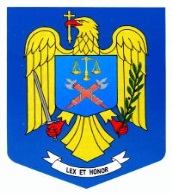 IAŞINESECRETNr. 137299din 11.03.2024Ex. unicNr. 
crt.Codul unic de identificareRezultatul Motivul 1IS-136533VALIDATÎndeplineste toate condițiile de participare prevăzute în anunț2IS-136535VALIDATÎndeplineste toate condițiile de participare prevăzute în anunț3IS-136546VALIDATÎndeplineste toate condițiile de participare prevăzute în anunț